ПАМЯТКА«ОСТОРОЖНО, СОСУЛЬКИ»1. Будьте внимательны, сосулька хрупка и может упасть вам на голову.2. Увидев сосульки на крыше, перейдите на другую сторону, где их нет.3. Не стойте под балконом, где висят сосульки.4. Помните об опасности от падения сосулек.С наступлением зимы на крышах образуются ледяные глыбы, наледи и снег. Всё это может скатиться с крыши и нанести серьезные травмы человеку.1. Обходите стороной места, обнесённые предупредительной лентой.2. Не ходите под опасными карнизами.3. Если услышите шум сверху, ускорьте шаг.4. Не ходите по улице в наушниках, вы не услышите шума падающего снега с крыши.5. Не подходите к домам со скатными крышами.6. Избегайте нахождения вблизи линий электропередачи, карнизов зданий и других объектов, с которых возможен сход снега.7. Берегитесь сосулек и схода снега с крыш!Внимание, если Вы видите опасность её нужно обойти стороной – перейти на другую сторону улицы или обойти здание со стороны двора, где не висит грозная опасность в виде сосулек и снега.БУДЬТЕ ВНИМАТЕЛЬНЫ И ОСТОРОЖНЫ, НАХОДЯСЬ ВБЛИЗИ ЗДАНИЙ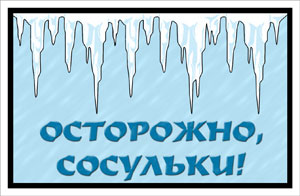 ПАМЯТКА«КАЖДЫЙ ДОЛЖЕН ЗНАТЬ, КАК ОПАСНЫ СОСУЛЬКИ!»При наступлении теплых дней гроздья сосулек бывают развешены по крышам и балконам. Помните, в это время приходит опасность, имя которой – травматизм.• Будьте внимательны, сосулька хрупка и может упасть вам на голову. • Увидев сосульки на крыше, перейдите на другую сторону, где их нет.• Не стойте под балконом, где висят сосульки. • Помните об опасности от падения сосулек.С наступлением зимы на крышах образуются ледяные глыбы, наледи и снег. Все это может скатиться с крыши и нанести серьезные травмы человеку.• Обходите стороной места, обнесенные предупредительной лентой. • Не ходите под опасными карнизами.  Если услышите шум сверху, ускорьте шаг.• Не ходите по улице в наушниках, вы не услышите шума падающего снега с крыши. • Не подходите к домам со скатными крышами. • Избегайте нахождения вблизи линий электропередачи, карнизов зданий и других объектов, с которых возможен сход снега. • Берегитесь сосулек и схода снега с крыш!Берегите свою жизнь! Беспечность может обернуться смертью, поэтому нужно обойти стороной опасное место - перейти на другую сторону улицы или обойти здание со стороны двора, где не висит грозная опасность в виде сосулек и снега. Если городские службы вовремя не успели убрать снег с крыш, возьмите на заметку опасные сосульки, наледи и сугробы и обходите их стороной. Будьте внимательнее на улице!При движении по улицам держитесь подальше от домов!Что надо сделать, если вы все-таки стали жертвой упавшей сосульки? В первую очередь вызовите скорую помощь и полицию. Медики окажут вам первую помощь, сотрудники полиции осмотрят место происшествия, составят протокол и возьмут объяснения с должностных лиц и свидетелей. В травматологическом кабинете возьмите справку и, если необходимо, направление в больницу. Сохраняйте все документы и чеки во время лечения: имея их на руках, можете обратиться в суд с иском к управляющей организации, обслуживающей дом, с которого на вас упала сосулька.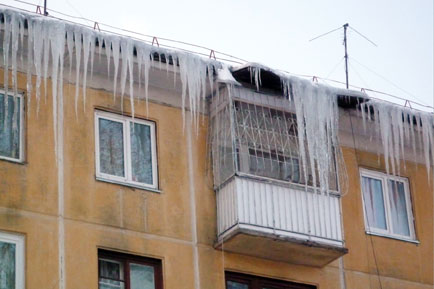 